隆基宁光供应链平台新用户注册流程登录地址：http://222.75.144.94:30174点击立即注册：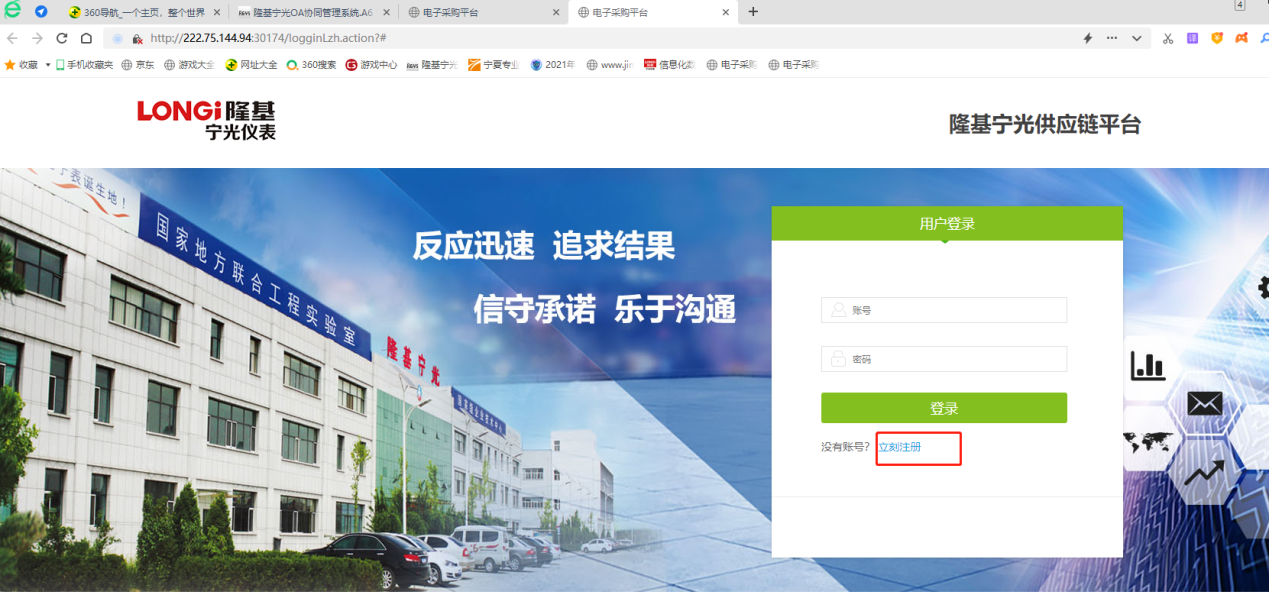 阅读并确认以下条款后，点解接受。（点击拒绝，结束注册）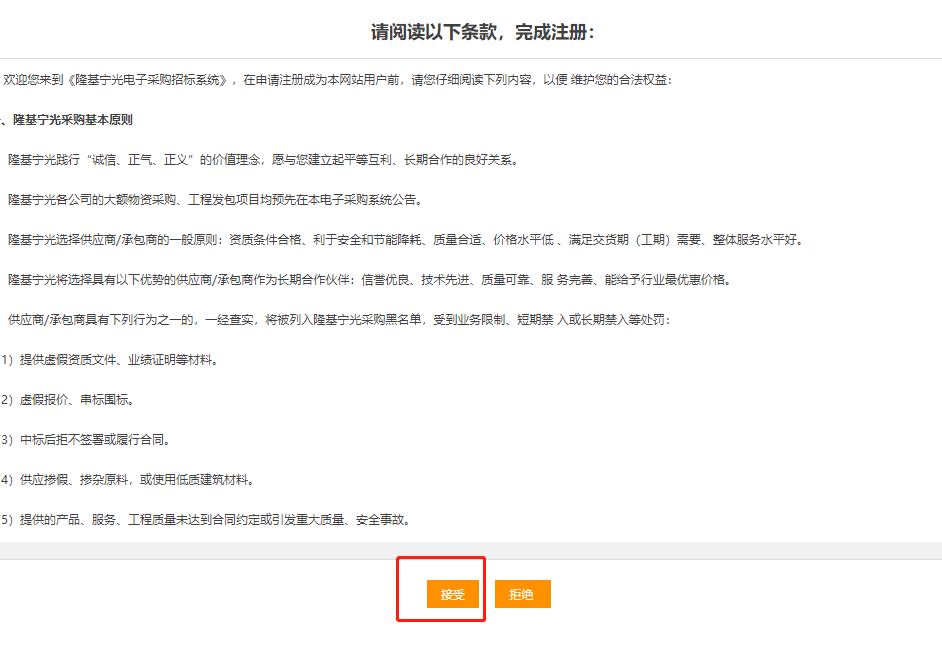 填写资料：*号项必须填写，请注意，所属组织选“资材部”。保存后提交证件证明。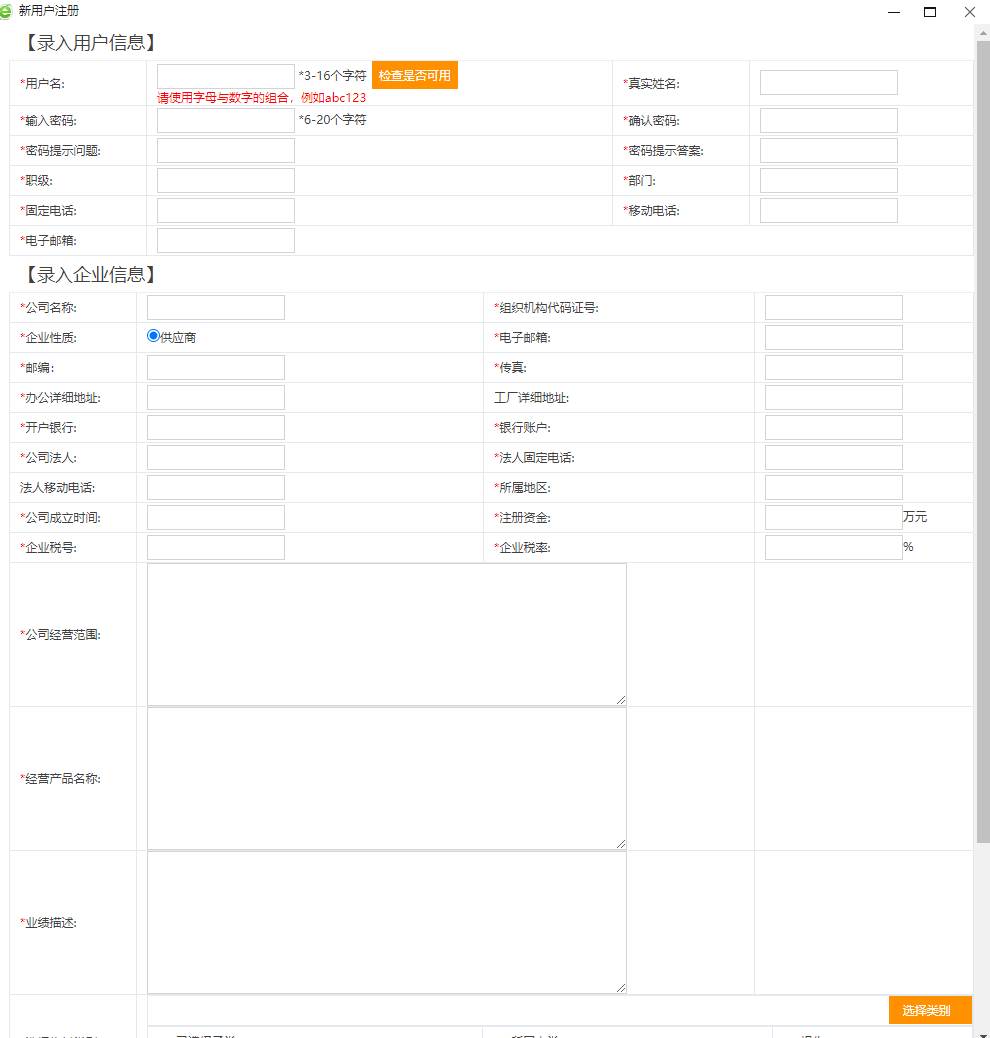 按提示信息，点击确定。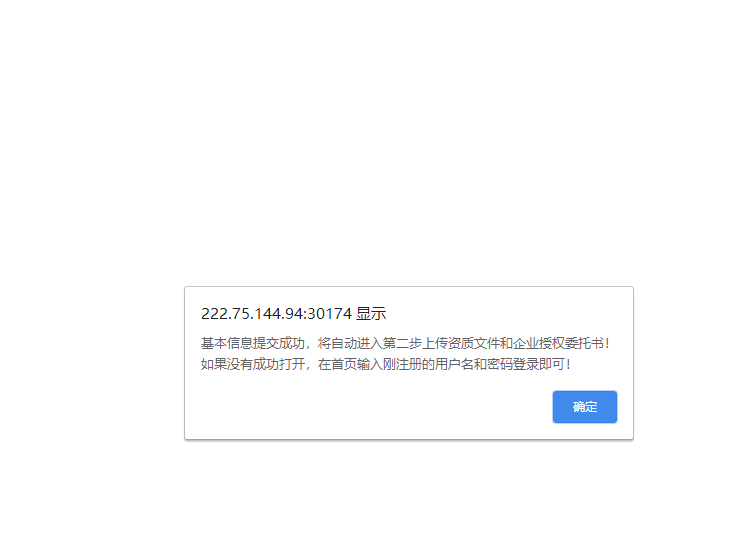 提交证件证明：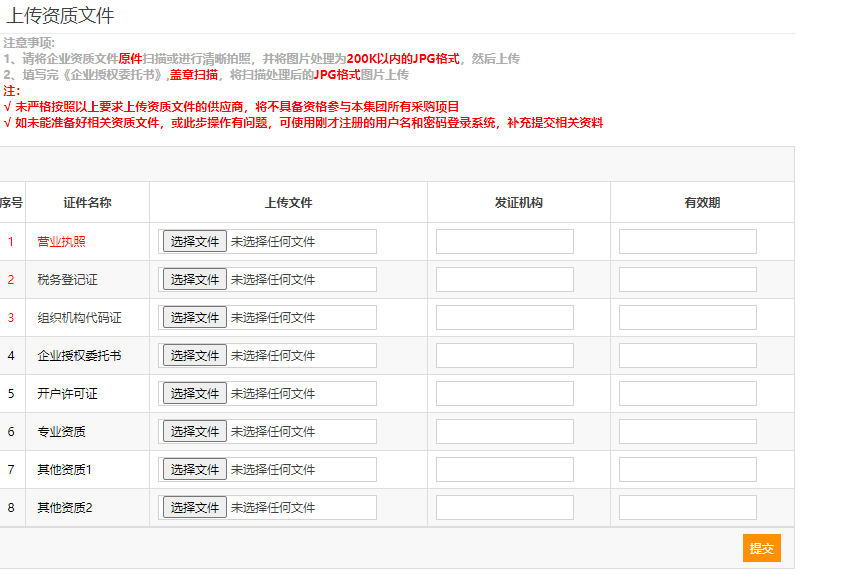 七：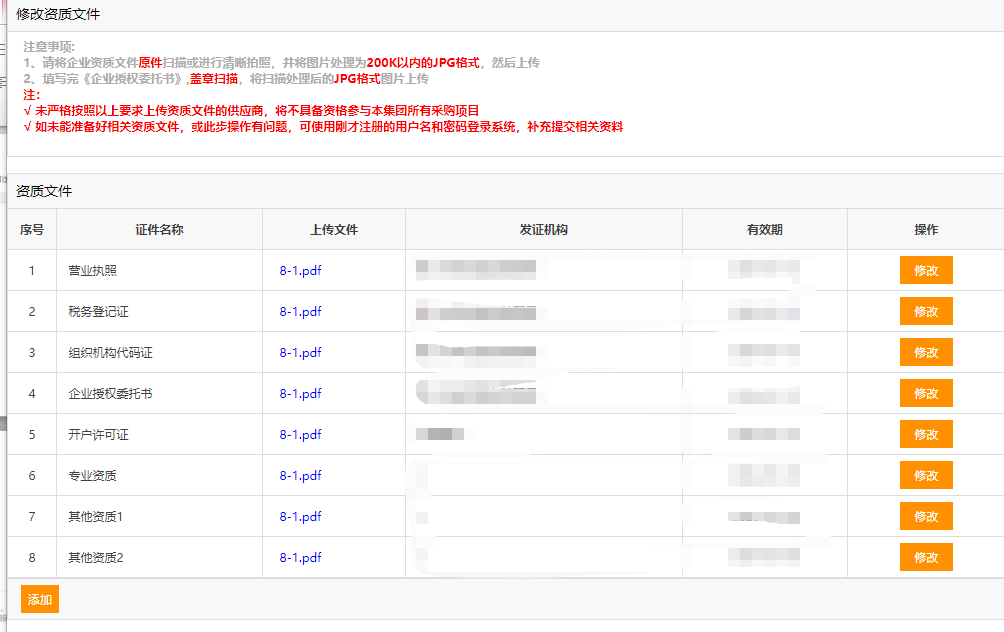 八、审核通过后，方可参与投标。